Publicado en Algeciras el 19/12/2023 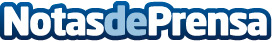 Epiformes ofrece un cupón descuento especial por navidad en su tienda de uniformes de trabajoCon el objetivo de celebrar la época festiva y agradecer la confianza de sus clientes, Epiformes presenta un cupón descuento del 10% válido para toda la tienda durante el mes de diciembreDatos de contacto:EpiformesEpiformes956 65 70 82Nota de prensa publicada en: https://www.notasdeprensa.es/epiformes-ofrece-un-cupon-descuento-especial Categorias: Andalucia Otros Servicios Industria Téxtil http://www.notasdeprensa.es